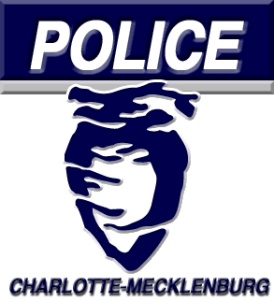 Record your valuables and serial numbers and keep this form in a safe place.  For items that do not have identifiers, such as jewelry, sterling silver serving pieces, etc, take good photos of the items and store them with this form.Item make or descriptionModel name & numberSerial numberOther descriptorsExample: Sony, Digital CameraCyber shot, DSCW570SXXXXXXX14.1 megapixel, silver in color